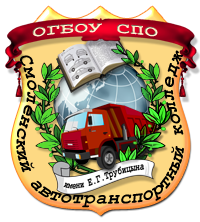 Рабочая программа учебной дисциплины«Английский язык» разработана на основе Федерального государственного образовательного стандарта (далее ФГОС) по специальности среднего профессионального образования (далее СПО)  100120 Сервис на транспорте (по видам транспорта), примерной программы по дисциплине «Английский язык», рекомендованной Экспертным советом по профессиональному образованию ФГУ ФИРО. Заключение Экспертного совета №____________  от «____»__________20__ г.Составитель: Л.А. НиконороваРецензенты:  Зав кафедрой гуманитарных наук,филиала МЭИ в г. Смоленскк.и.н. доцент 							        Стародворцева Н.П.СОДЕРЖАНИЕ1. паспорт РАБОЧЕЙ ПРОГРАММЫ УЧЕБНОЙ ДИСЦИПЛИНЫАнглийский язык1.1. Область применения рабочей программыРабочая программа учебной дисциплины является частью примерной основной профессиональной образовательной программы в соответствии с ФГОС по специальности СПО 100120 Сервис на транспорте (по видам транспорта). Рабочая программа учебной дисциплины может быть использованав дополнительном профессиональном образовании (в программах повышения квалификации и переподготовки) и профессиональной подготовке по1.2. Место учебной дисциплины в структуре основной профессиональной образовательной программы: дисциплина входит в общий гуманитарный и социально-экономический  цикл.1.3. Цели и задачи учебной дисциплины – требования к результатам освоения дисциплины:Целью освоения дисциплины «Английский язык» является использование английского языка для эффективного выполнения поставленных профессиональных задач.В результате освоения учебной дисциплины обучающийся должен уметь:- общаться (устно и письменно) на иностранном языке на профессиональные и повседневные темы;- переводить (со словарём) иностранные тексты профессиональной направленности;- самостоятельно совершенствовать устную и письменную речь, пополнять словарный запас.В результате освоения учебной дисциплины обучающийся должен знать:- лексический (1200-1400 лексических единиц) и грамматический минимум, необходимый для чтения и перевода (со словарём) иностранных текстов профессиональной направленности.1.4. Рекомендуемое количество часов на освоение  программы учебной дисциплины: 2, 3 курсвсего – 152 часов, в том числе:максимальной учебной нагрузки обучающегося–  152 часов, включая:обязательной аудиторной учебной нагрузки обучающегося– 110 часов; включая  - контрольные работы 4 часов;самостоятельной работы обучающегося– 42 часов;2. СТРУКТУРА И СОДЕРЖАНИЕ УЧЕБНОЙ ДИСЦИПЛИНЫ2.1. Объем учебной дисциплины и виды учебной работы   2.2. Объем учебной дисциплины и виды учебной работы  2 курс2.3. Объем учебной дисциплины и виды учебной работы  3 курс2.2.   Тематический план и содержание учебной дисциплины АНГЛИЙСКИЙ ЯЗЫКусловия реализации УЧЕБНОЙ дисциплины3.1. Требования к минимальному материально-техническому обеспечениюРеализация учебной дисциплины требует наличия учебного кабинета «Иностранный язык».Оборудование учебного кабинета:- посадочные места по количеству обучающихся;- рабочее место преподавателя; - грамматические таблицы;- дидактические материалы;Технические средства обучения:- компьютер с лицензионным программным обеспечением и мультимедиа проектор;- аудиоаппаратура.Информационное обеспечение обученияПеречень рекомендуемых учебных изданий, Интернет-ресурсов, дополнительной литературыОсновные источники (ОИ):Дополнительные источники (ДИ):4. Контроль и оценка результатов освоения УЧЕБНОЙ ДисциплиныКонтроль и оценка результатов освоения учебной дисциплины осуществляется преподавателем в процессе проведения практических занятий и тестирования, а также выполнения обучающимися индивидуальных заданий.Одобрена предметной (цикловой) комиссией гуманитарных и социально-экономических дисциплин Протокол № _____ от «_____»______________20____ г.Председатель __________________                                       А.В. КовшикУТВЕРЖДАЮЗам. директора по УВР____________________ М.К. Ященко«_____»______________ 20____ г.стр.ПАСПОРТ РАБОЧЕЙ ПРОГРАММЫ УЧЕБНОЙ ДИСЦИПЛИНЫ4СТРУКТУРА и содержание УЧЕБНОЙ ДИСЦИПЛИНЫ5условия реализации  учебной дисциплины13Контроль и оценка результатов Освоения учебной дисциплины14Вид учебной работыКоличество часов Максимальная учебная нагрузка (всего)152Обязательная аудиторная учебная нагрузка (всего) 110В том числе:        лабораторные работы не предусмотрены-        практические занятия110        контрольные работы4Самостоятельная работа обучающегося (всего)42Итоговая аттестация в форме дифференцированного зачетаИтоговая аттестация в форме дифференцированного зачетаВид учебной работыКоличество часов Максимальная учебная нагрузка (всего)108Обязательная аудиторная учебная нагрузка (всего) 82В том числе:        лабораторные работы не предусмотрены-        практические занятия82        контрольные работы2Самостоятельная работа обучающегося (всего)26Итоговая аттестация в форме дифференцированного зачетаИтоговая аттестация в форме дифференцированного зачетаВид учебной работыКоличество часов Максимальная учебная нагрузка (всего)44Обязательная аудиторная учебная нагрузка (всего) 28В том числе:        лабораторные работы не предусмотрены-        практические занятия28        контрольные работы2Самостоятельная работа обучающегося (всего)16Итоговая аттестация в форме дифференцированного зачетаИтоговая аттестация в форме дифференцированного зачетаНаименование разделов и тем Содержание учебного материала, лабораторные работы и практические занятия, самостоятельная работа обучающихсяОбъем часовУровень освоенияРаздел 1. Вводно-коррективный курсРаздел 1. Вводно-коррективный курс1, 2Самостоятельная работа2Тема1.1. Английская артикуляция. Гласные и согласные звуки. Интонация. Правила чтения.Практические занятия.Фонетика: особенности английской артикуляции, литературное произношение, гласные, согласные, интонация слов, правила чтения. 21,2Тема1.1. Английская артикуляция. Гласные и согласные звуки. Интонация. Правила чтения.Самостоятельная работа  . Выполнение тестов2Тема 1.2.  «Местоимения (личные, притяжательные, указательные, неопределённые, вопросительные, возвратные).  Порядок слов в предложении »Практические занятияГлагол tobe. Грамматика: местоимения (личные, притяжательные, указательные, неопределённые, вопросительные, возвратные). Порядок слов в предложении. Лексика: быт, родственные связи, увлечения, семья, профессии, возраст.21Тема 1.2.  «Местоимения (личные, притяжательные, указательные, неопределённые, вопросительные, возвратные).  Порядок слов в предложении »Самостоятельная работа  Выполнение тестов2Тема1.3. Существительное.Практические занятия.Грамматика. Множественное число существительных. Притяжательный падеж. Безличные и неопределенно - личные предложения. Неопределённыйиопределённыйартикли. Оборотthereis/are, местоименияmuch, many, little, few, alittle, afew.Лексика: части дня, лексика домашнего обихода, занятия в колледже, предметы, увлечения, предметы, виды традиционной еды.Самостоятельная работа Сообщение о своём рабочем дне.Диалог-расспрос о рабочем дне. Проект «Мой день».221,2Тема 1.4. Тема « Числительные»Текст «Мой друг»Практические занятияГрамматика: Повелительное наклонение. Числительные (даты, дроби, время). Лексика: внешность, части тела, черты характера.“The Girl of my Friend”Тексты «Мой друг», Самостоятельная работа    Выполнение тестов421,2Раздел 2. «Устройство автомобиля»Самостоятельная работа6Тема 2.1. «Общее устройство автомобиля»Практические занятияГрамматика.    5 типов вопросов, времена активного залога.Временагруппы Present   Simple , Present Continuous , Present Perfect . Инфинитив.  Лексика по теме.Тексты «Автомобиль», «Устройство автомобиля».Самостоятельная работа   Творческая работа по теме «Автомобиль»421,2Тема 2.2. ДвигательПрактическиезанятияГрамматика. ВременагруппыPastActive (PastSimple, PastContinuous , PastPerfect ).  Лексикапотеме.Тексты: «Двигатель –устройство», «Работа двигателя», «Карбюратор», « Система смазки», « Система охлаждения»81,2Тема 2.3. СцеплениеПрактические занятия.ГрамматикаВременагруппыFutureActive (FutureSimple , FuturePerfect ).  .Тексты: «Трансмиссия», « Сцепление»Самостоятельная работа    Выполнение тестов421,2Раздел III. «Транспортная система»Самостоятельная работаТема3.1. История развития автомобильного транспорта.Практические занятия.Грамматика    Герундий.Тексты «Колесо», «Ранние дни автомобиля»Самостоятельная работаТворческая работа « Автомобиль – от колеса до болида» 621,2Тема3.2. Уличное движение. Система дорог и развязок.Практические занятия.ГрамматикаПричастияI, II . PresentContinuousTense (Passive)Тексты  «Дороги», « Система развязок»Самостоятельная работа   Составить маршрут421,2Тема3.3. Дорожные знакиПрактические занятия.ГрамматикаPastContinuousTense (Passive)Тексты  «Дорожные знаки  в России», «Международные дорожные знаки»Самостоятельная работа Сообщение «Транспорт в Великобритании»221,2Тема 3.4. Правила дорожного движенияПрактические занятия.ГрамматикаFutureContinuousTense (Passive)Тексты  «Правила дорожного движения в России», «Правила дорожного движения в Великобритании»41,2Тема 3.5. Дорожная безопасностьПрактические занятия.ГрамматикаPresentPerfectTense (Passive)Тексты  «Дорожная безопасность», « Несчастный случай»41,2Дифференцированный зачет2Раздел IV.« Бизнес-курс»Самостоятельная работаТема 4. 1. «Визит зарубежного партнера.»Практические занятия.Грамматика Причастие I,II.Диалог « В машине» Диалог «В офисе» Текст «Великобритания»Самостоятельная работа Презентация по теме «Британия деловая», Сообщение «Типы взаимоотношений в коллективах» 821.2Тема 4.2. « Устройство на работу»Практические занятия.Грамматика Безличные и неопределенно-личные предложения, ГерундийДиалог по теме. Анкета, сопроводительное письмо, резюме Деловое письмо, факс.Текст « США».Самостоятельная работа Выполнить свою визитную карточку, Сделать сообщение или презентацию по теме « США и партнёры»1021.2Тема4.3. « В командировку»Практические занятия.Грамматика модальные глаголы Диалоги « Телефонный разговор с английской фирмой», « Подтверждение договоренностей», «Разговор в гостинице»Текст «Интернет». Текст «Различия между английским и американским вариантами английского языка»Самостоятельная работа  Выполнение тестов, Творческая работа по теме « Гостиница»821.2Тема4.4. «Прибытие в страну»Практические занятия.Грамматика Суффиксы и префиксы, словообразование.Диалоги « В аэропорту». « Водитель». «Поездка в такси», «Как добраться»…Тексты«Виды городского транспорта», «Канада»,  «Новая Зеландия» «Австралия».Самостоятельная работа  Устное сообщение или презентации по темам«Транспорт в Великобритании», «Транспорт в Канаде, Австралии и Новой Зеландии»821.2ВСЕГО самостоятельных22Дифференцированный зачет2Раздел    V. « Мир, в котором мы живем»Самостоятельная работа16Тема 5.1 Экология и окружающая средаПрактические занятия.Грамматика (повторение) Суффиксы и префиксы, словообразование.Диалог « Экология и мы». Тексты« Экология», «Кислотный дождь»,  «Загрязнение воды» «Загрязнение воздуха».Самостоятельная работа  Устное сообщение или презентации по темам«Автомобиль как источник экологической опасности», «Экология и мы»861,2Тема 5.2 ДискриминацияПрактические занятия.Грамматика (повторение)  Суффиксы и префиксы, словообразование.Диалоги « Может ли быть дискриминация в XXI веке»,  « Продажа рабов». Тексты«Рынок рабов », «Женское движение за равные права»,  «Линкольн –на пути к равенству » «Равноправие в современном мире».Самостоятельная работа  Устное сообщение или презентации по теме «Дискриминация»1021,2Тема 5.3.Страны и народы. Политика и властьДифференцированный зачёт Самостоятельная работа882№ п/пМатериально-техническое обеспечение занятий121.Методическое пособие по теме « Автомобиль»2.УМК по теме  « Автомобиль»3.Аудио комплекс теме « Автомобиль».4УМК по теме  «История автомобиля»УМК по теме  «Россия»УМК по теме  «Великобритания»7.Раздаточный материал 8Карточки по темам9.Варианты контрольных упражнений№ п/пНаименованиеАвторИздательство, год изданияОИ 1Английский язык для средних профессиональных заведений. И.П.АгабекянФеникс, Ростов-на-Дону, 2009ОИ 2Бизнес-курс английского языкаИ,С.Богацкий, Н.М.Дюканова.Москва, ООО «Дом Славянской книги», 2010ОИ 3 Английский язык для специальности «Автомобили и автомобильное хозяйство»Г.В.Шевцова,О.Г.ЛебедеваМ., ИЦ«Академия», 2011.№ п/пНаименованиеАвторИздательство, год изданияДИ 1Автомобиль, курс английского технического языкаИ.А. Кадырова, Р.З. СафароваУфа, РИО РУНМЦ, 2002ДИ 2« Английский язык для всех»П.И. ДокторевичСмоленск, СГПУ, 2005.ДИ 3Новый бизнес-курс английского языкаЕ.В.Нкрасова,Д.А.ПобедимскийМосква, «Славянский дом книги», 2000ДИ 4Пособие по английскому языку для транспортных техникумовС.П.СафоноваМ.,ВШ, 1984ДИ 5Англо-русский словарьлюбойЛюбоеДИ6Русско-английский словарьлюбойлюбоеДИ7Английский язык для технических ВУЗовИ.П.Агабекян,П.И.ШевцоваРостов-на –Дону «Феникс», 2003.ДИ 8Современный англо-русский автомобильный словарьО.В.ГинзбургМ., «За рулем», 2003ДИ 9Грамматика английского языкаЕ.Г.Левицкая, М.А.ВасиленкоМосква, 1997.ДИ 10Практическая грамматика английского языкаК.Н.Качалова,Е.Е.ИзраилевичМосква, 1998.ДИ 11Справочник по грамматике английского языкаК.А.ГузееваМ., Дрофа, 2000Результаты обучения(освоенные умения, усвоенные знания)Формы и методы контроля и оценки результатов обученияВ результате освоения учебной дисциплины обучающийся должен уметь:- общаться (устно и письменно) на иностранном языке на профессиональные и повседневные темы;- переводить (со словарём) иностранные тексты профессиональной направленности;-самостоятельно совершенствовать устную и письменную речь, пополнять словарный запас.В результате освоения учебной дисциплины обучающийся должен знать:- лексический (1200-1400 лексических единиц) и грамматический минимум, необходимый для чтения и перевода (со словарём) иностранных текстов профессиональной направленности.На практических занятиях:Устный опрос  (фронтальный,           индивидуальный, комбинированный)Письменная и устная проверка:диктанты (предметные и технические);ответы на вопросы;выполнение упражнений;составление тезисов, плана;беседа \дискуссияподготовка сообщений ;подготовка творческих работ и презентаций.Тестовый контрольВзаимопроверкаСамоконтроль